ABSTRAKPENGEMBANGAN MEDIA PEMBELAJARAN INTERAKTIF BERBENTUK VIDEO ANIMASI  BERBANTUAN APLIKASI FILMORA PADA PEMBELAJARAN PECAHAN SISWA  KELAS V SEKOLAH DASARDITHA TIARANPM. 191434038	Penelitian ini bermaksud menganalisis respon siswa, kevalidan serta keefektifan dari pengembangan media pembelajaran interaktif berbentuk video animasi berbantuan aplikasi filmora pada pembelajaran pecahan siswa kelas V sekolah dasar. Penelitian ini menggunakan model pengembangan perangkat pembelajaran yang disarankan oleh S.Thiagarajan yaitu model 4D (Define, Design, Developt dan Disseminate). Instrumen yang digunakan dalam penelitian ini adalah lembar angket validasi, kebutuhan dan lembar tes. Dari hasil respon siswa diketahui bahwa siswa sangat suka dan tertarik akan media pembelajaran interaktif berbentuk video animasi berbantuan aplikasi filmora yang peneliti kembangkan, hal itu tampak dari respon siswa yang mana menunjukan rerata 83.5% dengan kriteria “sangat baik. Selanjutnya dilakukan kevalidan dan keefektifan produk, yang melibatkan praktisi pembelajaran, ahli materi, media interaktif dan siswa untuk dilakukan pretest dan postest. Hasil dari kevalidan adalah media tersebut sangat valid dengan persentase kevalidan 87.6% dan kategori “sangat valid” dan hanya memerlukan sedikit revisi. Terkahir dilakukan tes keefektifan guna mengetahui keefektifan produk yang dikembangkan dengan melakukan pretest dan postest dan hasilnya adalah  media pembelajaran interaktif berbentuk video animasi berbantuan aplikasi Filmora pada pembelajaran pecahan siswa kelas V sekolah dasar efektif dalam meningkatkan hasil belajar siswa, hal itu tampak dari peningkatan nilai siswa sebelum dan sesudah menggunakan media pembelajaran interaktif.Kata Kunci: Media Pembelajaran Interaktif, Filmora, Pecahan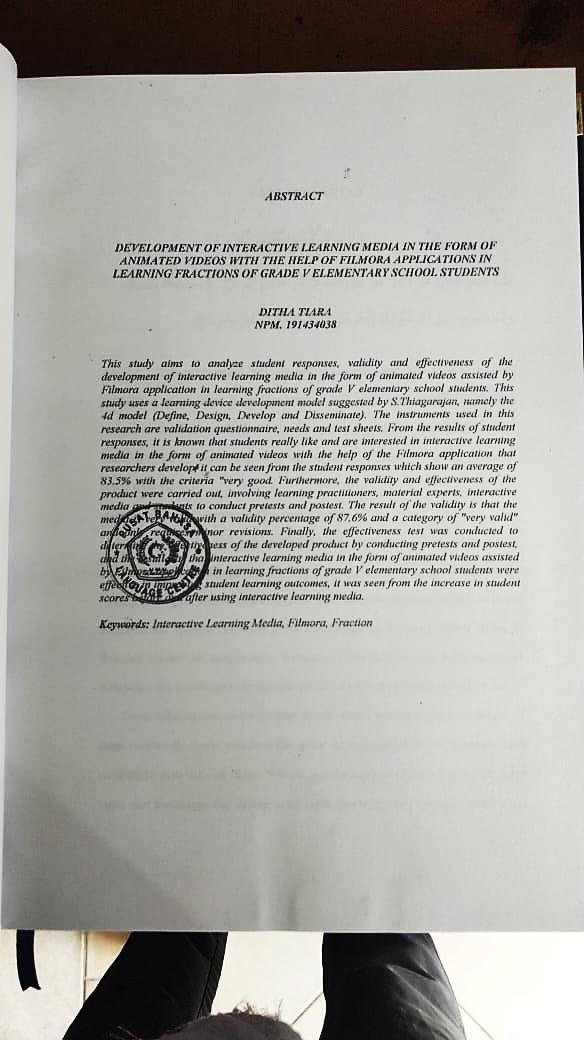 